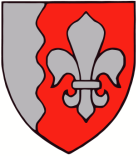 JÕELÄHTME VALLAVALITSUS	G. K									       10.02.2023 nr 6-4/938-1Loo aleviku Saha tee 8 ja 8a maaüksuste ja lähiala detailplaneeringu avaliku väljapaneku ajal esitatud vastuväitedJõelähtme Vallavolikogu võttis 15.12.2022  otsusega nr 94 vastu Loo aleviku Saha tee 8 ja 8a maaüksuste ja lähiala detailplaneeringu. Detailplaneeringu koostamise eesmärgiks on moodustada üks äri- ja elamumaa, üks üldkasutatava maa ning kuus transpordimaa sihtotstarbega krunti. Moodustatavale äri- ja elamumaale jäävad olemasolevad hooned lammutatakse ning nende asemele on planeeritud ehitada kuni kaheksakorruseline äripindadega korterelamu. Detailplaneeringu avalik väljapanek toimus 09.01. – 07.02.2023.Esitasite avaliku väljapaneku ajal oma arvamused ja ettepanekud planeeringulahendusele.Teete ettepaneku vaadata piirkonda laiemalt, tulenevalt Toome tee 6 parkimisalade projektist. Olete seisukohal, et üldpilt kujuneb valdavalt suureks parklaks. Samas toote välja, et piirkonnas on näha tulevikus laienevat probleemi parkimiskohtade puudumise või rohealade kadumise osas. Teete ettepaneku mitte laiendada parkimisala munitsipaalmaale ega Toome pargi kinnistule, vaid näha ette maa-alune parkimishoone, kasutades väljatud maavara hoone ehitamisel. Ning palute kaaluda tasulise parkla tegemist ümberkaudsete elanike teenindamiseks.Detailplaneeringu algatamise otsuses on seatud lähteülesandeks välja töötada parkimise lahendus, arvestades kavandatava ehitusmahu ja lähipiirkonnas olemasolevate ehitiste kumulatiivset parkimisvajadust. Planeeringu koostamisel on piirkonna parkimisvajadust hinnatud ja osa planeeringuga ette nähtud parkimisalast on mõeldud piirkonna üldise parkimisvajaduse katmiseks. Planeeringuga nähakse ette 29 parkimiskohta avalikuks kasutamiseks.Ümbritsevate korterelamute parkimine on seni toimunud Saha tee 8a kinnistul, kuna olemasoleva ärihoone teenindamiseks ei ole omanik kogu kinnistu pinda vajanud. Planeeringu elluviimisel teenindab Saha tee 8a kinnistule kavandatav parkla samal kinnistul asuvat hoonet ja korterelamute parkimisvõimalus kaob. Eesti standardi EVS 843:2016 „Linnatänavad“ kohaselt peaks hoonet teenindavad parkimiskohad asuma hoonega samal kinnistul. Saha tee 8 lähipiirkonnas on kinnistuid, mille täisehitus ei võimalda kinnistule parkimiskohtade kavandamist. Juba praegu on olukord Saha tee 8 ja 8a kinnistute lähiümbruses ohtlik, sest autod pargitakse lisaks Saha tee 8a kinnistule ka kitsastele sisekvartali sõiduteedele. Toome tee 5 korterelamu teenindamiseks Toome pargi kinnistule parkimisala kavandamine toob piirkonda juurde parkimiskohti ja tõstab ka liikluse turvalisust, kuna Saha tee äärse parkimisalaga väheneb kvartalisisene liikluskoormus.Tasuline parkimisala ei pruugi piirkonna parkimisprobleemi vähendada, kui lähiümbruses on võimalik jätkuvalt tänavatel tasuta parkida. Eelnevast tulenevalt ei ole otstarbekas teha ka kulutusi maa-aluse parkla rajamiseks, sest maa-aluste parkimiskohtade rajamine on tehnilise keerukuse tõttu kallis ning puudub garantii, et piirkonna elanikud on nõus parkimise eest tasuma, mis parkla rajamise majanduslikult otstarbekaks võiks muuta.Teatame Teile, et Loo aleviku Saha tee 8 ja 8a maaüksuste ja lähiala detailplaneeringu avaliku väljapaneku tulemusi tutvustav avalik arutelu toimub 14.02.2023 kell 15.00 Jõelähtme vallamaja Volikogu saalis. Avaliku väljapaneku ja arutelu tulemustest teavitame vallalehes ja ajalehes Harju Elu. Kui nõustute esitatud selgitustega, on Teil võimalik oma arvamustest loobuda, teatades sellest kirjalikku taasesitamist võimaldavas vormis. Lugupidamisega(digitaalset allkirjastatud)Andrus UmbojavallavanemMaike Heido tel 60 54 851maike.heido@joelahtme.ee